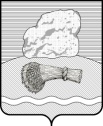 РОССИЙСКАЯ ФЕДЕРАЦИЯКалужская областьДуминичский районАдминистрация сельского поселения«ДЕРЕВНЯ ДУМИНИЧИ» ПОСТАНОВЛЕНИЕ «30» января 2019 года                                                                                                                                                                                №  7О внесении  изменений  в Постановление администрации сельского поселения «Деревня Думиничи» № 65 от 15.11.2016г «Об утверждении  муниципальной программы «Благоустройство территории сельского поселения «Деревня Думиничи»на 2017 – 2022 годы»»       В связи с необходимостью развития и поддержки сферы благоустройства сельского поселения «Деревня Думиничи», определения приоритетных направлений и разработки комплекса конкретных мер развития отрасли на 2017-2020 годы и руководствуясь Федеральным законом № 131 –ФЗ от 06.10.2003 «Об общих принципах организации местного самоуправления в Российской Федерации», Уставом сельского поселения «Деревня Думиничи»    ПОСТАНОВЛЯЮ:            1. Внести в Постановление администрации сельского поселения «Деревня Думиничи» от 15.11.2016г №65 «Об утверждении  муниципальной программы «Благоустройство территории сельского поселения «Деревня Думиничи» на 2017 – 2022 годы»» ( редакция от 06.07.2017 №30 от 08.11.2017 №50; от 13.11.2017 №54; от 09.02.2018 №13; от 18.06.2018 №35; от 26.09.2018 №43, от 21.12.2018 №58, от 29.12.2018 №66) следующие изменения:1.1. Внести изменения в п.7 паспорта муниципальной программы «Благоустройство территории СП «Деревня Думиничи» на 2017-2022 годы» «Объемы финансирования муниципальной Программы за счет всех источников финансирования»  « Общий объем финансирования Программы всего»  число «3693984.06»  заменить числом «3813984.06», «2019г» число «541570.00» заменить числом «661570.00»1.2. Внести изменения в подпункт 6.1 пункта 6 муниципальной программы «Благоустройство территории СП «Деревня Думиничи» на 2017-2022 годы» «Общий объем финансовых ресурсов, необходимых для реализации муниципальной программы всего»  число «3693984.06» заменить числом «3813984.06», «2019г» число «541570.00» заменить числом «661570.00».           1.3. Внести изменения в п.8 муниципальной Программы «Благоустройство территории сельского поселения «Деревня Думиничи» на 2017-2022 годы»: «Перечень мероприятий, необходимых для реализации муниципальной программы «Благоустройство территории сельского поселения «Деревня Думиничи» на 2017 – 2022 годы», изложив его в следующей редакции:2. Постановление вступает в силу после подписания, подлежит обнародованию и размещению в информационно-телекоммуникационной сети «Интернет на официальном сайте органов местного самоуправления сельского поселения «Деревня Думиничи» http://spduminichi.ru/.  3. Контроль за исполнением настоящего  постановления  оставляю за собой.   Глава  администрации                                                                          Г.Н.Чухонцева№ п/пНаименование мероприятияНаименование мероприятияСроки реализацииОтветственный за мероприятиеИсточники финансированияСумма расходов, всего (тыс.руб.)в том числе по годам реализации. подпрограммы:в том числе по годам реализации. подпрограммы:в том числе по годам реализации. подпрограммы:в том числе по годам реализации. подпрограммы:в том числе по годам реализации. подпрограммы:в том числе по годам реализации. подпрограммы:в том числе по годам реализации. подпрограммы:№ п/пНаименование мероприятияНаименование мероприятияСроки реализацииОтветственный за мероприятиеИсточники финансированияСумма расходов, всего (тыс.руб.)2017201820192020202120222022Уличное освещение территории населенных пунктов сельского поселения «Деревня Думиничи»Уличное освещение территории населенных пунктов сельского поселения «Деревня Думиничи»Уличное освещение территории населенных пунктов сельского поселения «Деревня Думиничи»Уличное освещение территории населенных пунктов сельского поселения «Деревня Думиничи»Уличное освещение территории населенных пунктов сельского поселения «Деревня Думиничи»Уличное освещение территории населенных пунктов сельского поселения «Деревня Думиничи»Уличное освещение территории населенных пунктов сельского поселения «Деревня Думиничи»Уличное освещение территории населенных пунктов сельского поселения «Деревня Думиничи»Уличное освещение территории населенных пунктов сельского поселения «Деревня Думиничи»Уличное освещение территории населенных пунктов сельского поселения «Деревня Думиничи»Уличное освещение территории населенных пунктов сельского поселения «Деревня Думиничи»Уличное освещение территории населенных пунктов сельского поселения «Деревня Думиничи»Уличное освещение территории населенных пунктов сельского поселения «Деревня Думиничи»1.1Организация и содержание уличного освещенияОрганизация и содержание уличного освещения2017-2022Администрация СП «Деревня Думиничи»Средства местного бюджета2013.344.58287.339.34364.005.24340.500340.500340.500340.500340.500Организация и содержание объектов благоустройства территории населенных пунктов сельского поселения «Деревня Думиничи»Организация и содержание объектов благоустройства территории населенных пунктов сельского поселения «Деревня Думиничи»Организация и содержание объектов благоустройства территории населенных пунктов сельского поселения «Деревня Думиничи»Организация и содержание объектов благоустройства территории населенных пунктов сельского поселения «Деревня Думиничи»Организация и содержание объектов благоустройства территории населенных пунктов сельского поселения «Деревня Думиничи»Организация и содержание объектов благоустройства территории населенных пунктов сельского поселения «Деревня Думиничи»Организация и содержание объектов благоустройства территории населенных пунктов сельского поселения «Деревня Думиничи»Организация и содержание объектов благоустройства территории населенных пунктов сельского поселения «Деревня Думиничи»Организация и содержание объектов благоустройства территории населенных пунктов сельского поселения «Деревня Думиничи»Организация и содержание объектов благоустройства территории населенных пунктов сельского поселения «Деревня Думиничи»Организация и содержание объектов благоустройства территории населенных пунктов сельского поселения «Деревня Думиничи»Организация и содержание объектов благоустройства территории населенных пунктов сельского поселения «Деревня Думиничи»Организация и содержание объектов благоустройства территории населенных пунктов сельского поселения «Деревня Думиничи»2.1Работы по благоустройству территории сельского поселенияРаботы по благоустройству территории сельского поселения2017-2022Администрация СП  «Деревня Думиничи»Бюджет сельского поселения936.499.4844.384.32270.413.16190.000133.034149.334149.334149.3342.22.2Организация сбора и вывоза бытовых отходов и мусора2017-2022АдминистрацияСП «Деревня Думиничи»Бюджет сельского поселения742.14088.64544.000162.548184.807131.070131.070131.0702.32.3Ритуальные услуги2017-2022АдминистрацияСП «Деревня Думиничи»Бюджет сельского поселения122.0000122.00000000ИТОГО ПО ПРОГРАММЕ:2017-2022Администрация СП «Деревня Думиничи»Бюджет сельского поселения3813.984.06420.368.66800.418.40661.570604.604620.904620.904620.904